JURNAL ILMIAHPELAKSANAAN PEMBAGIAN HARTA BERSAMA (GONO GINI)DALAM PRAKTEK DI PENGADILAN AGAMA MATARAM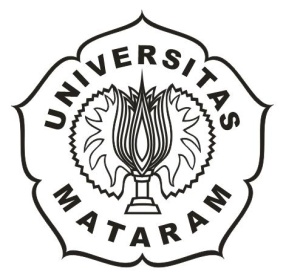 Oleh :NANIK RUKMANAD1A 008 048FAKULTAS HUKUMUNIVERSITAS MATARAMMATARAM2013Halaman Pengesahan Jurnal IlmiahPELAKSANAAN PEMBAGIAN HARTA BERSAMA (GONO GINI)DALAM PRAKTEK DI PENGADILAN AGAMA MATARAMOleh :NANIK RUKMANAD1A 008 048Menyetujui, Mataram,  08 Maret 2013Pembimbing Pertama,MUHAMMAD UMAR, SH,MHNIP. 19521231 198403 1 104